Publicado en Madrid el 02/07/2020 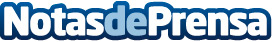 Las razones por las que un taller electromecánico puede salvar un coche, según Talleres Lluís MartíConocer a la perfección la tecnología integrada en los vehículos ayuda a la detección precoz de errores e importantes averías del motor, cajas de cambio, válvulas y otros cruciales componentesDatos de contacto:Talleres Lluis Martíhttps://tallereslluismarti.com/871 935 373Nota de prensa publicada en: https://www.notasdeprensa.es/las-razones-por-las-que-un-taller Categorias: Motociclismo Automovilismo Entretenimiento E-Commerce Industria Automotriz http://www.notasdeprensa.es